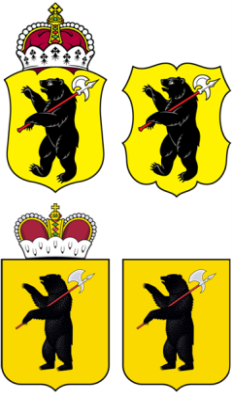 ЯРОСЛАВСКАЯ ОБЛАСТНАЯ ДУМА Д Е П У Т А ТЯРОСЛАВСКОЙ ОБЛАСТНОЙ ДУМЫ седьмого созыва  (2018-2023)«05» февраля 2021 Г.                                                                                                              № 257На основании статьи 27 Устава Ярославской области вносим на рассмотрение Ярославской областной Думы в качестве законодательной инициативы поправку к проекту закона Ярославской области «О внесении изменений в Закон Ярославской области «Об областном бюджете на 2021 год и на плановый период 2022 и 2023 годов», внесенному Губернатором Ярославской области 05.02.2021 вх. № 247), следующего содержания:Перераспределить расходы областного бюджета на 2021 год по Государственной программе (код целевой классификации 39.0.00.00000) «Местное самоуправление в Ярославской области», предусмотрев субсидию (код целевой классификации 39.6.01.75350) на реализацию мероприятий инициативного бюджетирования:Вощажниковскому сельскому поселению Борисоглебского муниципального района на сумму на Благоустройство детской игровой площадки в д. Юркино на сумму 400000 (четыреста тысяч) рублей;Сельскому поселению Петровское Ростовского муниципального района на обустройство детской игровой площадки в пос. Хмельники на сумму 498000 (четыреста девяносто восемь тысяч) рублей;Сельскому поселению Петровское Ростовского муниципального района на обустройство детской игровой площадки в пос. Горный на сумму 199500 (сто девяносто девять тысяч пятьсот) рублей;Сельскому поселению Петровское Ростовского муниципального района на обустройство детской игровой площадки в д. Коленово на сумму 199500 (сто девяносто девять тысяч пятьсот) рублей; Сельскому поселению Петровское Ростовского муниципального района на приобретение и установку светодиодных светильников в пос. Хмельники на сумму 139500 (сто тридцать девять тысяч пятьсот) рублей; Сельскому поселению Петровское Ростовского муниципального района на приобретение и установку светодиодных светильников в д. Коленово на сумму 332500 (триста тридцать две тысячи пятьсот) рублей;Борисоглебскому сельскому поселению Борисоглебского муниципального района на Благоустройство парка и прилегающей территории в пос. Борисоглебский с устройством сцены на сумму 1599000 (один миллион пятьсот девяноста девать тысяч) рублей;Городскому округу г. Переславль-Залесский на ремонт Горкинского сельского дома культуры (Структурное подразделение МУК Дом Культуры города Переславля-Залесского) на сумму 1325000 (один миллион триста двадцать пять тысяч) рублей;Ростовскому муниципальному району на замену оконных блоков в здании Коленовского сельского дома культуры имени Н.И. Андреева структурного подразделения «Петровская культура» муниципального автономного учреждения Ростовского муниципального района «Районный центр культуры и народного творчества» на сумму 300000 (триста тысяч) рублей;Ростовскому муниципальному району на ремонт кровли здания структурного подразделения Ишненского сельского дома культуры муниципального автономного учреждения Ростовского муниципального района «Районный центр культуры и народного творчества» на сумму 600000 (шестьсот тысяч) рублей;Ростовскому муниципальному району на ремонт в здании структурного подразделения «Поречский сельский дом культуры» муниципального автономного учреждения Ростовского муниципального района «Районный центр культуры и народного творчества» на сумму 130000 (сто тридцать тысяч) рублей;Борисоглебскому муниципальному району на капитальный ремонт кровли филиала МУК «Борисоглебский районный культурно-досуговый центр» Андреевский сельский дом культуры на сумму 400000 (четыреста тысяч) рублей;Борисоглебскому муниципальному району на обустройство санитарной зоны в здании филиала МУК «Борисоглебский районный культурно-досуговый центр» Андреевский сельский дом культуры на сумму 150000 (сто пятьдесят тысяч) рублей;Городскому округу г. Переславль-Залесский на капитальный ремонт пищеблока Муниципального общеобразовательного учреждения Нагорьевская средняя школа на сумму 1800000 (один миллион восемьсот тысяч) рублей;Ростовскому муниципальному району на выполнение ремонтных работ в муниципальном общеобразовательном учреждении Дмитриановской средней общеобразовательной школе на сумму 176000 (сто семьдесят шесть тысяч) рублей;Ростовскому муниципальному району на замену оконных блоков в муниципальном общеобразовательном учреждении Хмельниковской средней общеобразовательной школе на сумму 400000 (четыреста тысяч) рублей;Ростовскому муниципальному району на замену оконных блоков в муниципальном общеобразовательном учреждении Скнятиновской средней общеобразовательной школе на сумму 70000 (семьдесят тысяч) рублей;Ростовскому муниципальному району на выполнение ремонтных работ в муниципальном дошкольном образовательном учреждении «Детский сад №30 р.п. Петровское» на сумму 240000 (двести сорок тысяч) рублей;Ростовскому муниципальному району на выполнение ремонтных работ в муниципальном дошкольном образовательном учреждении «Детский сад №23 с. Шурскол» на сумму 500000 (пятьсот тысяч) рублей;Ростовскому муниципальному району на выполнение ремонтных работ в муниципальном общеобразовательном учреждении Шурскольской средней общеобразовательной школе на сумму 350000 (триста пятьдесят тысяч) рублей;Ростовскому муниципальному району на выполнение ремонтных работ в муниципальном дошкольном образовательном учреждении «Детский сад №37 д. Судино»  на сумму 190000 (сто девяноста тысяч) рублей;уменьшив на указанную сумму нераспределенные средства субсидии на реализацию мероприятий инициативного бюджетирования на территории Ярославской области (поддержка местных инициатив) (код целевой классификации 39.6.01.75350) по Государственной программе «Местное самоуправление в Ярославской области».Внести соответствующие изменения в текстовую часть и приложения к законопроекту.Обоснование поправки: поправка подготовлена на основании обращений жителей населенных пунктов, родителей и руководства образовательных учреждений, Глав поселений Борисоглебского муниципального района, Главы Борисоглебского муниципального района, Главы городского округа города Переславля-Залесского для повышения качества жизни населения региона. Депутаты ЯрославскойЮ.А. Филимендиковобластной ДумыА.А. Юдаев